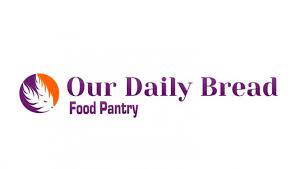 ODBFP Office Manager Position5/17/22Are you organized? Do you want to help out at ODBFP?The pantry is looking for a person to help with managing the ODBFP office which is located at our Wesley Methodist Church location on Barfield Drive, Marco Island. The work would require approximately 4-5 hours a week and include the following duties:Ongoing:Pantry paper filing, ensuring documentation retention guidelines are followedManage ongoing forms copyingOrdering office supplies & manage equipment using pantry credit cardMaintain Director Calendar with meetings, outreaches, etc.Occasional, as needed:Manage office vendors (Cleaners, Printer, Marco Office Supplies, Costco, etc.)Interview volunteers for office tasks as neededPlan and implement any move into a new office spaceGathers data for audits from files as requestedWrites office processes and trains as neededSends out pantry documents as requestedProvides annual input to Budget for office needsIf you are interested or know of others who might be, please contact info@ourdailybreadfoodpantry.com or call 239-259-51881450 Winterberry Drive                  Tel: 239-259-5188	                         ourdailybreadfoodpantry.comMarco Island, FL 34145         